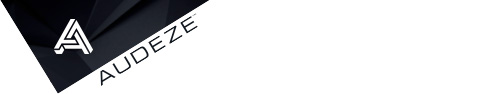 October 28th, 2016You’re Invited to the Audeze Private Lounge Event during the New York Audio Show November 4th | 2 to 6pm | Park Lane Hotel | 36 Central Park South RSVP to this email for the suite number: rsvp@audeze.com You are cordially invited to the Audeze Private Lounge, November 4th at the Park Lane Hotel at 36 Central Park South. The Private Lounge event takes place on the first day of the NYAS but not as part of the show. Visit us and enjoy drinks and delicious finger food while auditioning the iSINE, LCD-4 and updated EL-8.The iSINE is the world’s first full-range in-ear planar magnetic headphone. It’s engineered for audio enthusiasts and travelers looking for really great sound in a comfortable, portable headphone. Like all Audeze’s innovative headphone designs, the iSINE produces an exciting and dynamic sound that immerses you in music, its planar magnetic technology and near-zero distortion catapulting you directly into the performance.As the first full-range in-ear planar magnetic headphone, the iSINE Series raises the bar for audiophile sound quality with near-zero distortion, bass response (flat to 10Hz!), and a wider soundstage than any other in-ear in its price category. Designed and assembled at Audeze’s California factory, they worked closely with strategic partner Designworks, a BMW Group Company. All three models include Audeze’s Apple MFI-certified CIPHER Lightning cable that takes digital audio from your iOS device and sends it to the cable’s built-in 24-bit DAC/amplifier/DSP for superior audio, improved voice call quality, interfacing with SIRI, and there’s an analog cable in the box as well.See you at the Private Lounge during the New York Audio ShowRSVP to this email for the suite number: rsvp@audeze.com About AudezeAdvancing Headphone Technology Audeze LLC is a California-based high-end audio manufacturer delivering the most accurate sound reproduction available today. Audeze products are engineered with the latest innovations in materials science and technology matched with precision craftsmanship. Audeze’s commitment to research and development is reflected in every facet of our handcrafted-in-the-USA products. Audeze achieves these results with a team of entrepreneurs and engineers with decades of experience in the field.Audeze | Costa Mesa, CA 92626| Tel 714.581.8010 | Fax 702.823.0333info@audeze.com | www.audeze.comFollow Audeze on social media...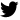 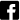 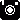 